IMPLEMENTASI ASEAN SINGLE WINDOW (ASW) MELALUI INDONESIA NATIONAL SINGLE WINDOW (INSW) PADA BEA DAN CUKAI PENGARUHNYA TERHADAP ARUS BARANG IMPOR KE INDONESIAIMPLEMENTATION ASEAN SINGLE WINDOW (ASW) THROUGH THE INDONESIA NATIONAL SINGLE WINDOW (INSW) ON CUSTOMS AND EXCISE EFFECT ON FLOW OF GOODS IMPORTED INTO INDONESIASKRIPSIDiajukan untuk Memenuhi Salah Satu SyaratDalam Menempuh Ujian Sarjana Program Strata SatuJurusan Ilmu Hubungan InternasionalOleh:Muhammad Faisal AzizNIM. 132030120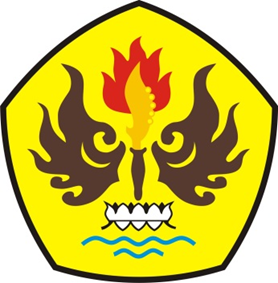 FAKULTAS ILMU SOSIAL DAN ILMU POLITIKUNIVERSITAS PASUNDANBANDUNG2017